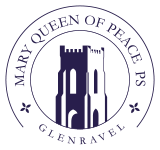 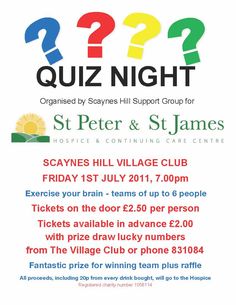 Saturday 4th February GlenrAVEL sPORTS & Community Complex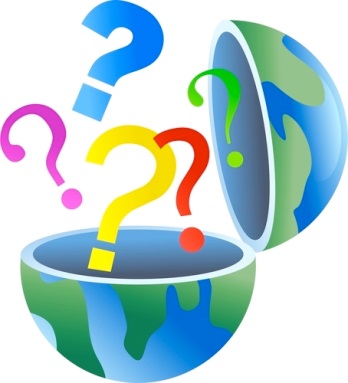 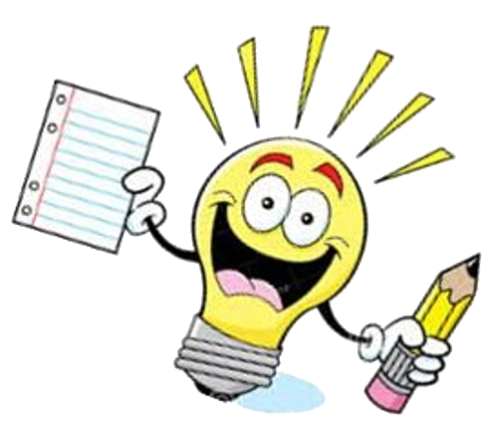 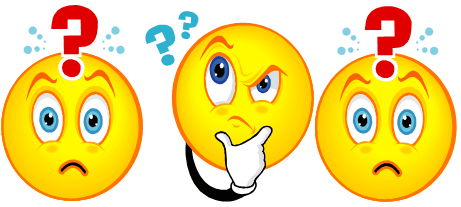 at 8.30pmAdmission £5Everyone WelcomeProceeds to mary queen of peace P.t.a